Сергеева Светлана Михайловна МБДОУ "Детский сад № 57 "Родничок" комбинированного вида" п.г.т. ЗеленоборскийСтарший воспитательПутешествие кота Матроскина(занятие для детей старшего дошкольного возраста).Цель: формирование основ безопасного поведения на улицах города.Задачи: 1. Закреплять правила дорожного движения, учить применять знания, полученные ранее в практической деятельности. 2.  Развивать  способность к определению задач на основе поставленной проблемы и к созданию задуманного продукта. 3. Воспитывать самостоятельность и умение взаимодействовать со сверстниками. Оборудование: интерактивная игрушка «Светофор», макет пешеходного перехода, дорожные знаки, жезл, мультимедийная презентация к занятию. Детская цель: помочь  коту МатроскинуЗатруднение:  рассказать Матроскину о правилах дорожного движения.Способ преодоления затруднения: «спросить у того, кто знает»Ход образовательной ситуации:Введение в ситуацию.Воспитатель и дети собираются в круг:Эй! Ребята, подходите,Друг на друга посмотрите,Поздоровайтесь ладошками,Улыбнитесь все немножко.Воспитатель: Какое у вас настроение стало?Дети: Хорошее.Дети садятся на стульчики.Воспитатель: Ребята, у меня сейчас тоже очень хорошее настроение и  я хочу поделиться им с вами Я знаю, что вы любите играть, и сейчас я хочу поиграть с вами в игру. Проводится игра «Встаньте, те кто…»Встаньте те, кто любит играть в машинки?Встаньте те, кто приходит в детский сад пешком?Встаньте те, кто приезжает в детский сад на автобусе?Встаньте те, кого привозят в детский сад на машине?Встаньте те, кого сегодня привела мама?Встаньте те, кого сегодня привел папа?Встаньте те, кто приходит в детский сад один, без взрослых?Посмотрите, ребята, сейчас вы все сидите, это значит, что все вы приходите в детский сад вместе со взрослыми, с мамой или папой, с бабушкой или дедушкой. Как вы думаете, почему? (ответы детей).  Правильно, мы с вами знаем, что улица – это место, где надо быть очень внимательными, чтобы  не случилось беды.Вспомните, как называются правила, которые должны соблюдать люди, если они собираются выйти на улицу и куда-нибудь пойти или поехать? (ответы детей).  Правильно, это – правила дорожного движения.  Появляется МатроскинПостановка проблемы:Сегодня кот Матроскин пришел к нам в гости. Но пришел он не просто так, он мне рассказал, что хочет, чтобы вы ему помогли. Он оказался в нашем городе и  боится выходить на улицу, потому что там много машин, и он не знает, как вести себя на улицах нашего города.   Хотите помочь Матроскину? А сможете?   Игровая ситуация: Воспитатель: Для того  чтобы помочь Матроскину мы отправимся с вами на экскурсию.   И для начала отгадайте загадку:В два ряда дома стоят,Десять, двадцать, сто подряд.Квадратными глазамиДруг на друга глядят.Дети: Улица Воспитатель: первая остановка называется «Правила»«Чтобы никогда не попадать в сложные положения,Надо знать и соблюдать правила дорожного движения!»Воспитатель: Сейчас, Матроскин, ребята расскажут, как они выполняют правила дорожного движения, которые  соблюдают по дороге в детский сад.Проводится игра «Передай жезл»: дети становятся в круг, передают друг другу жезл инспектора ГИБДД и называют какое-нибудь правило (например, я перехожу дорогу только на зеленый сигнал светофора;  когда я еду в детский сад на машине, то папа пристегивает меня ремнем безопасности; по дороге в детский сад я держу маму за руку; мы с мамой идет по тротуару и т.д.)Воспитатель: Молодцы, ребята. Правил так много, как вы узнали все эти правила? (ответы детей: рассказали родители, из книг, из интернета и др.).Воспитатель:  На дороге помогает соблюдать правила дорожного движения светофор, а что ещё помогает на дорогах нашему безопасному движению?Дети: Дорожные знаки.Воспитатель: следующая остановка «Дорожные знаки» - лучшие друзья пешеходов и водителей. Они рассказывают о том, что можно и чего нельзя делать на дороге.На пути ребят – дорога,Транспорт ездит быстро, много.Светофора рядом нет,Знак дорожный даст совет.Так давайте, выходите,Быстро знаки соберите! (дети делятся на 2 команды. На столах  разрезанные на части дорожные знаки: «пешеходный переход», «осторожно дети». Дети начинают собирать свой знак. Когда все знаки собраны, дети называют свои знаки и объясняют, для чего они предназначены.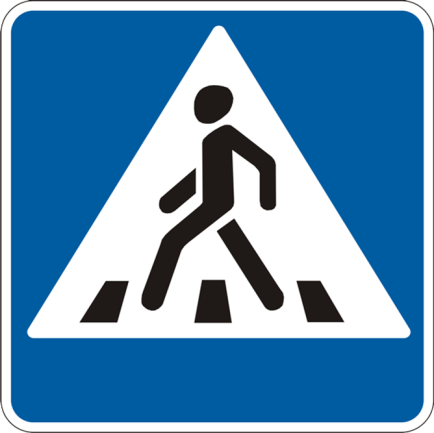 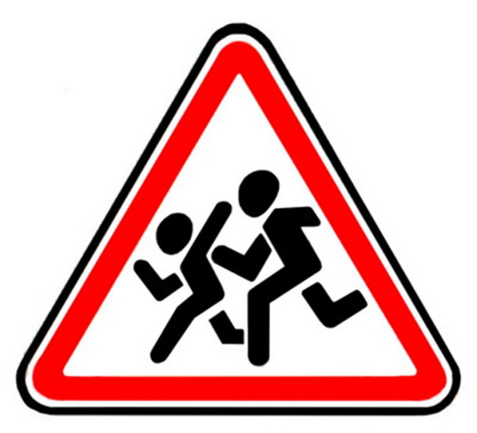 Воспитатель: Ребята, наверное, это интересно водить машину, скажите, а вы сейчас можете быть шоферами? Почему? А взрослые люди все могут быть водителями? Почему? (ответы детей – чтобы водить автомобиль, надо учиться, надо получить права и др.) Конечно настоящим автомобилем вы управлять еще не можете, но мы с вами можем пофантазировать и поиграть. Хотите?Проводится физминутка «Мы - шоферы» (дети показывают движения)Едем, едем на машине(движение рулем)Нажимаем на педаль(ногу согнуть в колене, вытянуть)Газ включаем, выключаем(рычаг повернуть к себе, от себя)Смотрим пристально мы вдаль(ладонь ко лбу)Дворники счищают каплиВправо, влево – чистота!(«дворники»)Волосы ерошит ветер(пальцами взъерошить волосы)Мы шоферы хоть куда!(большой палец правой руки вверх)Воспитатель: Следующая остановка «Светофор»Светофор – наш главный помощник на улице, знать и понимать его сигналы  очень важно. Давайте вспомним значение сигналов светофора и поиграем в игру «Будь внимательным».Если свет зажегся красный,Значит двигаться... (опасно)Свет зеленый говорит:Проходите, путь…(открыт).Желтый свет – предупрежденье –Жди сигнала для…(движенья).Игра со светофором (интерактивная игрушка)Дидактическая задача:- закреплять знания детей правил перехода через пешеходный переход.- тренировать мыслительные операции: анализ и сравнение.Остановка ПерекрестокВоспитатель: мы познакомили  Матроскина с дорожными знаками и светофором, но как узнать Матроскину, в каком месте надо переходить дорогу  (чтобы перейти через дорогу нужно найти пешеходный переход).  Игра - задание «Перекресток» - помочь Матроскину перейти дорогу. Выбрать все необходимые знаки для оборудования перекрестка. (схема перекрестка, пешеходный переход, знак пп, светофор) м/м схема перекрестка Воспитатель: и в конце нашего путешествия  М. хочет убедиться, что все точно знаете правила дорожного движения и всегда их выполняете. Если вы поступаете согласно правилам дорожного движения, то дружно отвечайте: «Это я, это я, это все мои 
друзья», а если нет – то молчите. Вопросы: 1. Кто из вас идет вперед 
Только там где переход? 2. Кто летит вперед так скоро, 
Что не видит светофора? 3. Знает кто, что свет зеленый 
Означает, путь открыт. А что желтый свет всегда 
О вниманье говорит? 4. Знает кто, что красный свет 
Это значит, хода нет? 5. Кто из вас, идя домой, 
Держит путь по мостовой? 6 Кто из вас в вагоне тесном 
уступил старушке место? Матроски благодарит и уходит.Матроскин: Какие вы молодцы, ребята! Теперь и я знаю правила дорожного движения!  До свидания.4. Осмысление:- Ребята, вам понравилось экскурсия? Где мы были? Чем мы с вами занимались (помогали М. выучить правила движения)? Кому помогли? Что мы с вами для этого  делали? (рассказывали о правилах, составляли схему перекрестка…) А где Матроскин может еще узнать о правилах дорожного движения?Как вы думаете мы помогли Матроскину?Какие задания показались вам трудными? (краткий опрос по занятию)